1. ПЛАНИРУЕМЫЕ РЕЗУЛЬТАТЫ ОСВОЕНИЯ УЧЕБНОГО ПРЕДМЕТА «ТЕХНОЛОГИЯ»Личностные результатыУчащийся научится с помощью учителя:– объяснять свои чувства и ощущения от наблюдения объектов, иллюстраций, результатов трудовой деятельности человека-мастера;– уважительно относиться к чужому мнению, к результатам труда мастеров;– понимать исторические традиции ремёсел, положительно относиться к людям ремесленных профессий.Метапредметные результатыРегулятивные УУДУчащийся научится с помощью учителя:– определять цель деятельности на уроке;– выявлять и формулировать учебную проблему (в ходе анализа предъявляемых заданий, образцов изделий);– планировать практическую деятельность на уроке;– выполнять пробные поисковые действия (упражнения) для выявления оптимального решения проблемы (задачи);– предлагать конструкторско-технологические приёмы и способы выполнения отдельных этапов изготовления изделий (на основе продуктивных заданий в учебнике) из числа освоенных;– работая по совместно составленному плану, использовать необходимые средства (рисунки, технологические карты, приспособления и инструменты), осуществлять контроль точности выполнения операций (с помощью сложных по конфигурации шаблонов, чертёжных инструментов);– определять успешность выполнения своего задания (в диалоге с учителем).Познавательные УУДУчащийся научится с помощью учителя:– наблюдать конструкции и образы объектов природы и окружающего мира, традиции и творчество мастеров родного края;– сравнивать конструктивные и декоративные особенности предметов быта и осознавать их связь с выполняемыми утилитарными функциями, понимать особенности декоративно-прикладных изделий, называть используемые для рукотворной деятельности материалы;– понимать, что нужно использовать проблемно-поисковые практические упражнения для открытия нового знания и умения, исследовать конструктивные особенности изделий;– находить необходимую информацию как в учебнике, так и в предложенных учителем словарях и энциклопедиях (в учебнике для 2 класса для этого предусмотрен словарь терминов, дополнительный познавательный материал);– выявлять конструкторско-технологические и декоративно-художественные особенности объектов (графических и реальных), искать наиболее целесообразные способы решения задач из числа освоенных;– самостоятельно делать простейшие обобщения и выводы.Коммуникативные УУДУчащийся научится с помощью учителя:– вести небольшой познавательный диалог по теме урока, коллективно анализировать изделия;– вступать в беседу и обсуждение на уроке и в жизни;– слушать учителя и одноклассников, высказывать своё мнение;– выполнять предлагаемые задания в паре, группе из 3-4 человек, договариваться, помогать одноклассникам.Предметные результаты1. Общекультурные и общетрудовые компетенции. Основы культуры труда. Самообслуживание.Учащийся будет знать на уровне представлений:– об элементарных общих правилах создания рукотворного мира (прочность, удобство, эстетическая выразительность — симметрия, асимметрия, равновесие, динамика);– о гармонии предметов и окружающей среды;– о профессиях мастеров родного края;– о характерных особенностях изученных видов декоративно-прикладного искусства.Учащийся будет уметь:– самостоятельно отбирать материалы и инструменты для работы;– готовить рабочее место в соответствии с видом деятельности, поддерживать порядок во время работы, убирать рабочее место;– выделять, называть и применять изученные общие правила создания рукотворного мира в своей предметно-творческой деятельности;– самостоятельно выполнять доступные задания с опорой на технологическую карту в предложенных ситуациях, опираясь на общие для всех простые правила поведения, делать выбор, какое мнение принять — своё или другое, высказанное в ходе обсуждения;– применять освоенные знания и практические умения (технологические, графические, конструкторские) в самостоятельной интеллектуальной и практической деятельности.2. Технология ручной обработки материалов. Основы художественно-практической деятельности.Учащийся будет знать:– обобщённые названия технологических операций: разметка, получение деталей из заготовки, сборка изделия, отделка;– названия и свойства материалов, которые учащиеся используют в своей работе;– происхождение натуральных тканей (лён, шерсть и др.) и их виды;– способы соединения деталей, изученные соединительные материалы;– основные характеристики простейшего чертежа;– линии чертежа (линия контура и надреза, линия выносная и размерная, линия сгиба, осевая и центровая, линия симметрии) и приёмы построения прямоугольника и окружности с помощью чертёжных инструментов;– названия, устройство и назначение чертёжных инструментов (линейка, угольник, циркуль).Учащийся будет уметь:– читать простейшие чертежи (эскизы);– выполнять экономную разметку с помощью чертёжных инструментов (линейка, угольник, циркуль) с опорой на простейший чертёж (эскиз);– оформлять изделия и соединять детали строчкой прямого и косого стежков и их вариантами;– решать несложные конструкторско-технологические задачи;– справляться с доступными практическими (технологическими) заданиями с опорой на образец, рисунки и технологическую карту.3. Конструирование и моделирование.Учащийся будет знать:– неподвижный и подвижный способы соединения деталей;– отличия макета от модели.Учащийся будет уметь:– конструировать и моделировать изделия из различных материалов по модели, простейшему чертежу или эскизу;– определять способ соединения деталей и выполнять подвижное и неподвижное соединения известными способами.5. Использование информационных технологий.Учащийся будет знать:– о назначении персонального компьютера, о поиске заданной информации с помощью взрослых.2. СОДЕРЖАНИЕ УЧЕБНОГО ПРЕДМЕТА1.Общекультурные и общетрудовые компетенции (знания, умения и способы деятельности). Основы культуры труда, самообслуживания. Трудовая деятельность и её значение в жизни человека. Рукотворный мир как результат труда человека; разнообразие предметов рукотворного мира (архитектура, техника, предметы быта и декоративно-прикладного искусства и др. разных народов России и мира). Элементарные общие правила создания предметов рукотворного мира (удобство, эстетическая выразительность, прочность; гармония предметов и окружающей среды). Бережное отношение к природе как источнику сырьевых ресурсов. Мастера и их профессии, традиции и творчество мастера в создании предметной среды (общее представление). Анализ задания, организация рабочего места, планирование трудового процесса. Рациональное размещение на рабочем месте материалов и инструментов. Отбор и анализ информации (из учебника и других дидактических материалов), её использование в организации работы. Контроль и корректировка хода работы. Работа в малых группах, осуществление сотрудничества, выполнение социальных ролей (руководитель и подчинённый). Элементарная творческая и проектная деятельность (создание замысла, его детализация и воплощение). Несложные коллективные, групповые и индивидуальные проекты. Результат проектной деятельности — изделия, услуги (например, помощь ветеранам, пенсионерам, инвалидам), праздники и т. п. Выполнение доступных работ по самообслуживанию, домашнему труду, оказание помощи младшим, сверстникам и взрослым.2.Технология ручной обработки материалов. Элементы графической грамоты. Общее понятие о материалах, их происхождении. Исследование элементарных физических, механических и технологических свойств материалов, используемых при выполнении практических работ. Многообразие материалов и их практическое применение в жизни.Подготовка материалов к работе. Экономное расходование материалов. Выбор материалов по их декоративно-художественным и конструктивным свойствам, использование соответствующих способов обработки материалов в зависимости от назначения изделия. Инструменты и приспособления для обработки материалов (знание названий используемых инструментов), знание и соблюдение правил их рационального и безопасного использования. Общее представление о технологическом процессе: анализ устройства и назначения изделия; выстраивание последовательности практических действий и технологических операций; подбор материалов и инструментов; экономная разметка; обработка с целью получения деталей, сборка, отделка изделия; проверка изделия в действии, внесение необходимых дополнений и изменений. Называние и выполнение основных технологических операций ручной обработки материалов: разметка (на глаз, по шаблону, лекалу, копированием; с помощью линейки, угольника, циркуля), обработка материала (отрывание, резание ножницами и канцелярским ножом, сгибание, складывание), сборка и соединение деталей (клеевое, ниточное, проволочное, винтовое), отделка изделия или его деталей (окрашивание, вышивка, аппликация и др.). Умение читать инструкционную и технологическую карты и изготавливать изделие с опорой на неё. Использование измерений и построений для решения практических задач. Виды условных графических изображений: рисунок, простейший чертёж, эскиз, развёртка, схема (их узнавание). Назначение линий чертежа (контур, линия надреза, сгиба, размерная, осевая, центровая, разрыва). Чтение условных графических изображений, чертежа. Разметка деталей с опорой на простейший чертёж, эскиз. Изготовление изделий по рисунку, простейшему чертежу или эскизу, схеме.3. Конструирование и моделирование. Общее представление о мире техники (транспорт, машины и механизмы). Изделие, деталь изделия (общее представление). Понятие о конструкции изделия; различные виды конструкций и способов их сборки. Виды и способы соединения деталей. Основные требования к изделию (соответствие материала, конструкции и внешнего оформления назначению изделия). Конструирование и моделирование изделий из различных материалов по образцу, модели, рисунку, простейшему чертежу и по заданным условиям (конструкторско-технологическим, функциональным, декоративно-художественным и др.).4. Практика работы на компьютере. Информация, её отбор и систематизация. Способы получения, хранения, переработки информации. Назначение основных устройств компьютера для ввода, вывода, обработки информации. Включение и выключение компьютера и подключаемых к нему устройств. Клавиатура, общее представление о правилах клавиатурного письма, пользование мышью, использование простейших средств текстового редактора. Простейшие приёмы поиска информации по ключевым словам, каталогам. Соблюдение безопасных приёмов труда при работе на компьютере; бережное отношение к техническим устройствам. Работа с ЭОР (электронными образовательными ресурсами), готовыми материалами на электронных носителях (СD/DVD). Работа с простыми информационными объектами (текст, таблица, схема, рисунок), их преобразование, создание, сохранение, удаление. Создание небольшого текста по интересной детям тематике. Вывод текста на принтер. Использование рисунков из ресурса компьютера. Освоение программ Word, Power Point.3. ТЕМАТИЧЕСКОЕ ПЛАНИРОВАНИЕ № урокаТемаСодержаниеСодержаниеВид урокаВид урокаВид контроляВид контроляХарактеристика видов деятельности учащегосяХарактеристика видов деятельности учащегосяХарактеристика видов деятельности учащегосяХарактеристика видов деятельности учащегосяХарактеристика видов деятельности учащегосяХарактеристика видов деятельности учащегосяХарактеристика видов деятельности учащегосяХарактеристика видов деятельности учащегося№ урокаТемаСодержаниеСодержаниеВид урокаВид урокаВид контроляВид контроляПредметные УУДПредметные УУДМетапредметные УУДМетапредметные УУДЛичностные УУДЛичностные УУДЛичностные УУДЛичностные УУДИнформационная мастерская (3ч)Информационная мастерская (3ч)Информационная мастерская (3ч)Информационная мастерская (3ч)Информационная мастерская (3ч)Информационная мастерская (3ч)Информационная мастерская (3ч)Информационная мастерская (3ч)Информационная мастерская (3ч)Информационная мастерская (3ч)Информационная мастерская (3ч)Информационная мастерская (3ч)Информационная мастерская (3ч)Информационная мастерская (3ч)Информационная мастерская (3ч)Вспомним и обсудим. Изготовление изделия из природного материала.Планируетпрактическую работу и работает по составленному плану. Рождение замысла и образа. Подбор материалов. Реализация замыслов. Результаты творчества.Планируетпрактическую работу и работает по составленному плану. Рождение замысла и образа. Подбор материалов. Реализация замыслов. Результаты творчества.Повторительно-обобщающий урокПовторительно-обобщающий урокФронтальный опросФронтальный опросС помощью учителя находит наиболее целесообразные способы решения задач из числа освоенных.Сотрудничает в малых группах; положительно относиться к труду людей ремесленных профессий.С помощью учителя находит наиболее целесообразные способы решения задач из числа освоенных.Сотрудничает в малых группах; положительно относиться к труду людей ремесленных профессий.Регулятивные: принимают и сохраняют целевые установки урока; следовать определенным правилам при выполнении изделия. Познавательные: выделять информацию из текстов заданную в явной форме; высказывать рассуждения, обосновывать и доказывать свой выбор. Коммуникативные:слушать собеседника понимать и/или принимать его точку зрения.Регулятивные: принимают и сохраняют целевые установки урока; следовать определенным правилам при выполнении изделия. Познавательные: выделять информацию из текстов заданную в явной форме; высказывать рассуждения, обосновывать и доказывать свой выбор. Коммуникативные:слушать собеседника понимать и/или принимать его точку зрения.Объяснять свои чувства и ощущения от наблюдения объектов, иллюстраций, результатов трудовой деятельности человека-мастера.Объяснять свои чувства и ощущения от наблюдения объектов, иллюстраций, результатов трудовой деятельности человека-мастера.Объяснять свои чувства и ощущения от наблюдения объектов, иллюстраций, результатов трудовой деятельности человека-мастера.Объяснять свои чувства и ощущения от наблюдения объектов, иллюстраций, результатов трудовой деятельности человека-мастера.Знакомимся с компьютером. Знакомство с компьютером. Компьютер – электронное устройство. Состав компьютера: системный блок, клавиатура, мышь, монитор, дополнительные устройства (принтер, сканер, колонки).Знакомство с компьютером. Компьютер – электронное устройство. Состав компьютера: системный блок, клавиатура, мышь, монитор, дополнительные устройства (принтер, сканер, колонки).Комбинированный урокКомбинированный урокФронтальный опросФронтальный опросВыполняет предлагаемые задания в паре, группе; самостоятельно делает простейшие обобщения и выводы. Определяет с помощью учителя и самостоятельно цель деятельности на уроке.Выполняет предлагаемые задания в паре, группе; самостоятельно делает простейшие обобщения и выводы. Определяет с помощью учителя и самостоятельно цель деятельности на уроке.Регулятивные: выбирать из предложенных вариантов наиболее рациональный способ выполнения изделия; выбирать средства для выполнения изделия под руководством учителя.Познавательные: высказывать рассуждения, обосновывать и доказывать свой выбор, приводя факты, взятые из текста и иллюстраций учебника, осуществлять выбор наиболее эффективных способов решения задач.Коммуникативные: оценивать высказывания и действия партнера сравнивать их со своими высказываниями и поступками.Регулятивные: выбирать из предложенных вариантов наиболее рациональный способ выполнения изделия; выбирать средства для выполнения изделия под руководством учителя.Познавательные: высказывать рассуждения, обосновывать и доказывать свой выбор, приводя факты, взятые из текста и иллюстраций учебника, осуществлять выбор наиболее эффективных способов решения задач.Коммуникативные: оценивать высказывания и действия партнера сравнивать их со своими высказываниями и поступками.Уважительно относиться к чужому мнению, к результатам труда мастеров.Уважительно относиться к чужому мнению, к результатам труда мастеров.Уважительно относиться к чужому мнению, к результатам труда мастеров.Уважительно относиться к чужому мнению, к результатам труда мастеров.Компьютер – твой помощник. Проверим себя.Знакомство с компьютером. Компьютер – электронное устройство. Практическая работа с компьютером. Поиск и создание файлов.Знакомство с компьютером. Компьютер – электронное устройство. Практическая работа с компьютером. Поиск и создание файлов.Комбинированный урокКомбинированный урокФронтальный опросФронтальный опросВоспитание и развитие желания трудиться, уважительно относиться к чужому мнению. Понимает особенности работы с компьютером.Воспитание и развитие желания трудиться, уважительно относиться к чужому мнению. Понимает особенности работы с компьютером.Регулятивные: проводить рефлексию своих действий по выполнению изделия при помощи учеников.Познавательные: доказывать свой выбор, приводя факты, взятые из текста и иллюстраций учебника, осуществлять выбор наиболее эффективных способов решения задач разного характера с учетом конкретных условий. Коммуникативные: оценивать высказывания и действия партнера сравнивать их со своими высказываниями и поступками.Регулятивные: проводить рефлексию своих действий по выполнению изделия при помощи учеников.Познавательные: доказывать свой выбор, приводя факты, взятые из текста и иллюстраций учебника, осуществлять выбор наиболее эффективных способов решения задач разного характера с учетом конкретных условий. Коммуникативные: оценивать высказывания и действия партнера сравнивать их со своими высказываниями и поступками.Понимать исторические традиции ремёсел, положительно относиться к людям ремесленных профессий.Понимать исторические традиции ремёсел, положительно относиться к людям ремесленных профессий.Понимать исторические традиции ремёсел, положительно относиться к людям ремесленных профессий.Понимать исторические традиции ремёсел, положительно относиться к людям ремесленных профессий.Мастерская скульптора (3 ч)Мастерская скульптора (3 ч)Мастерская скульптора (3 ч)Мастерская скульптора (3 ч)Мастерская скульптора (3 ч)Мастерская скульптора (3 ч)Мастерская скульптора (3 ч)Мастерская скульптора (3 ч)Мастерская скульптора (3 ч)Мастерская скульптора (3 ч)Мастерская скульптора (3 ч)Мастерская скульптора (3 ч)Мастерская скульптора (3 ч)Мастерская скульптора (3 ч)Мастерская скульптора (3 ч)Как работает скульптор. Скульптура разных времен и народов. Изготовление скульптурных изделий из пластичных материалов.Как работает скульптор. Скульптура разных времен и народов. Изготовление скульптурных изделий из пластичных материалов.Открывает новые знания. Изготавливает изделия с опорой на рисунки, инструкции, схемы. Проверяет изделия в действии, корректирует конструкцию и технологию изготовления. Понятия «скульптор», «скульптура». Материалы для скульптуры: стекло, мрамор, фарфор, бронза, глина, дерево, солома.Открывает новые знания. Изготавливает изделия с опорой на рисунки, инструкции, схемы. Проверяет изделия в действии, корректирует конструкцию и технологию изготовления. Понятия «скульптор», «скульптура». Материалы для скульптуры: стекло, мрамор, фарфор, бронза, глина, дерево, солома.Комбинированный урокКомбинированный урокФронтальный опросФронтальный опросФормирует готовность к труду и саморазвитию.Опираясь на освоенные изобразительные и конструкторско-технологические знания и умения, делает выбор способов реализации предложенного или собственного замысла.Формирует готовность к труду и саморазвитию.Опираясь на освоенные изобразительные и конструкторско-технологические знания и умения, делает выбор способов реализации предложенного или собственного замысла.Регулятивные: принимают и сохраняют целевые установки урока; следовать определенным правилам при выполнении изделия. Познавательные: высказывать рассуждения; обосновывать и доказывать свой выбор, приводя факты, взятые из текста и иллюстраций учебника. Коммуникативные: приводить аргументы «за» и «против» под руководством учителя при совместных обсуждениях.Регулятивные: принимают и сохраняют целевые установки урока; следовать определенным правилам при выполнении изделия. Познавательные: высказывать рассуждения; обосновывать и доказывать свой выбор, приводя факты, взятые из текста и иллюстраций учебника. Коммуникативные: приводить аргументы «за» и «против» под руководством учителя при совместных обсуждениях.Регулятивные: принимают и сохраняют целевые установки урока; следовать определенным правилам при выполнении изделия. Познавательные: высказывать рассуждения; обосновывать и доказывать свой выбор, приводя факты, взятые из текста и иллюстраций учебника. Коммуникативные: приводить аргументы «за» и «против» под руководством учителя при совместных обсуждениях.Воспитание патриотизма, чувства гордости за свою Родину, российский народ и историю России.Воспитание патриотизма, чувства гордости за свою Родину, российский народ и историю России.Статуэтки. Изготовление изделий в технике намазывания пластилина на пластиковую заготовку.Статуэтки. Изготовление изделий в технике намазывания пластилина на пластиковую заготовку.Открывает новые знания. Изготавливает изделия с опорой на рисунки, инструкции, схемы. Проверяет изделия в действии, корректирует конструкцию и технологию изготовления. Народные промыслы: дымковская игрушка, каргопольская игрушка, филимоновская игрушка, северная резьба по кости, гжельский фарфор. Понятие «статуэтка».Открывает новые знания. Изготавливает изделия с опорой на рисунки, инструкции, схемы. Проверяет изделия в действии, корректирует конструкцию и технологию изготовления. Народные промыслы: дымковская игрушка, каргопольская игрушка, филимоновская игрушка, северная резьба по кости, гжельский фарфор. Понятие «статуэтка».Комбинированный урокКомбинированный урокФронтальный опросФронтальный опросФормирует готовность к труду и саморазвитию.Опираясь на освоенные изобразительные и конструкторско-технологические знания и умения, делает выбор способов реализации предложенного или собственного замысла.Формирует готовность к труду и саморазвитию.Опираясь на освоенные изобразительные и конструкторско-технологические знания и умения, делает выбор способов реализации предложенного или собственного замысла.Регулятивные: выбирать средства для выполнения изделия под руководством учителя. Познавательные: проводить аналогии между изучаемым материалом и собственным опытом. Коммуникативные: оценивать высказывания и действия партнера сравнивать их со своими высказываниями и поступками.Регулятивные: выбирать средства для выполнения изделия под руководством учителя. Познавательные: проводить аналогии между изучаемым материалом и собственным опытом. Коммуникативные: оценивать высказывания и действия партнера сравнивать их со своими высказываниями и поступками.Регулятивные: выбирать средства для выполнения изделия под руководством учителя. Познавательные: проводить аналогии между изучаемым материалом и собственным опытом. Коммуникативные: оценивать высказывания и действия партнера сравнивать их со своими высказываниями и поступками.Формирование целостного, социально ориентированного взгляда на мир в его органичном единстве и разнообразии природы, народов, культур и религий.Формирование целостного, социально ориентированного взгляда на мир в его органичном единстве и разнообразии природы, народов, культур и религий.Рельеф и его виды.Конструируем из фольги. Проверим себя.Рельеф и его виды.Конструируем из фольги. Проверим себя.Опираясь на освоенные изобразительные и конструкторско-технологические знания и умения, делает выбор способов реализации предложенного или собственного замысла. Виды рельефа: контррельеф, барельеф, горельеф. Конструирование из фольги.Опираясь на освоенные изобразительные и конструкторско-технологические знания и умения, делает выбор способов реализации предложенного или собственного замысла. Виды рельефа: контррельеф, барельеф, горельеф. Конструирование из фольги.Комбинированный урокКомбинированный урокФронтальный опросФронтальный опросОткрывает новые знания.Изготавливает изделия с опорой на рисунки, инструкции, схемы.Проверяет изделия в действии, корректирует конструкцию и технологию изготовления.Формирует готовность к труду и саморазвитию.Открывает новые знания.Изготавливает изделия с опорой на рисунки, инструкции, схемы.Проверяет изделия в действии, корректирует конструкцию и технологию изготовления.Формирует готовность к труду и саморазвитию.Регулятивные: проводить рефлексию своих действий по выполнению изделия при помощи учеников.Познавательные: высказывать суждения о свойствах объектов, его строении.Коммуникативные: формулировать высказывания, задавать вопросы адекватные ситуации и учебной задачи; проявлять инициативу в ситуации общения.Регулятивные: проводить рефлексию своих действий по выполнению изделия при помощи учеников.Познавательные: высказывать суждения о свойствах объектов, его строении.Коммуникативные: формулировать высказывания, задавать вопросы адекватные ситуации и учебной задачи; проявлять инициативу в ситуации общения.Регулятивные: проводить рефлексию своих действий по выполнению изделия при помощи учеников.Познавательные: высказывать суждения о свойствах объектов, его строении.Коммуникативные: формулировать высказывания, задавать вопросы адекватные ситуации и учебной задачи; проявлять инициативу в ситуации общения.Формирование уважительного отношения к иному мнению, истории и культуре других народов.Формирование уважительного отношения к иному мнению, истории и культуре других народов.Мастерская рукодельницы (10 ч)Мастерская рукодельницы (10 ч)Мастерская рукодельницы (10 ч)Мастерская рукодельницы (10 ч)Мастерская рукодельницы (10 ч)Мастерская рукодельницы (10 ч)Мастерская рукодельницы (10 ч)Мастерская рукодельницы (10 ч)Мастерская рукодельницы (10 ч)Мастерская рукодельницы (10 ч)Мастерская рукодельницы (10 ч)Мастерская рукодельницы (10 ч)Мастерская рукодельницы (10 ч)Мастерская рукодельницы (10 ч)Мастерская рукодельницы (10 ч)Вышивка и вышивание. Вышивка «Болгарский крест» - вариант строчки косого стежка.Вышивка и вышивание. Вышивка «Болгарский крест» - вариант строчки косого стежка.Рукоделие «вышивание». Элементы узора. Техника вышивания в разных регионах России. Наблюдает и сравнивает разные вышивки, строчку косого стежка и ее вариант «Болгарский крест».Рукоделие «вышивание». Элементы узора. Техника вышивания в разных регионах России. Наблюдает и сравнивает разные вышивки, строчку косого стежка и ее вариант «Болгарский крест».Комбинированный урокКомбинированный урокФронтальный опросФронтальный опросСамостоятельно:анализирует образцы изделий с опорой на памятку (конструктивные особенности и технология изготовления); организовывает рабочее место.Самостоятельно:анализирует образцы изделий с опорой на памятку (конструктивные особенности и технология изготовления); организовывает рабочее место.Регулятивные: принимают и сохраняют целевые установки урока. Познавательные: использовать знаки, символы, схемы для работы с материалами учебника. Коммуникативные:слушать собеседника понимать и/или принимать его точку зрения.Регулятивные: принимают и сохраняют целевые установки урока. Познавательные: использовать знаки, символы, схемы для работы с материалами учебника. Коммуникативные:слушать собеседника понимать и/или принимать его точку зрения.Воспитание патриотизма, чувства гордости за свою Родину, российский народ и историю России.Воспитание патриотизма, чувства гордости за свою Родину, российский народ и историю России.Воспитание патриотизма, чувства гордости за свою Родину, российский народ и историю России.Строчка петельного стежка. Изделие с разметкой деталей кроя по лекалам и применением строчки петельного стежка.Строчка петельного стежка. Изделие с разметкой деталей кроя по лекалам и применением строчки петельного стежка.Рукоделие «вышивание». Элементы узора. Техника вышивания в разных регионах России. Наблюдает и сравнивает разные вышивки. Варианты петельного стежка.Рукоделие «вышивание». Элементы узора. Техника вышивания в разных регионах России. Наблюдает и сравнивает разные вышивки. Варианты петельного стежка.Комбинированный урокКомбинированный урокФронтальный опросФронтальный опросПланирует практическую работу и работает по составленному плану.Отбирает необходимые материалы для изделия, обосновывает свой выбор. Оценивает свою работу и работу одноклассников.Планирует практическую работу и работает по составленному плану.Отбирает необходимые материалы для изделия, обосновывает свой выбор. Оценивает свою работу и работу одноклассников.Регулятивные: проводить рефлексию своих действий по выполнению изделия при помощи учеников.Познавательные: высказывать суждения о свойствах объектов, его строении.Коммуникативные: формулировать высказывания, задавать вопросы адекватные ситуации и учебной задачи; проявлять инициативу в ситуации общения.Регулятивные: проводить рефлексию своих действий по выполнению изделия при помощи учеников.Познавательные: высказывать суждения о свойствах объектов, его строении.Коммуникативные: формулировать высказывания, задавать вопросы адекватные ситуации и учебной задачи; проявлять инициативу в ситуации общения.Принятие и освоение социальной роли обучающегося, развитие мотивов учебной деятельности и формирование личностного смысла учения.Принятие и освоение социальной роли обучающегося, развитие мотивов учебной деятельности и формирование личностного смысла учения.Принятие и освоение социальной роли обучающегося, развитие мотивов учебной деятельности и формирование личностного смысла учения.Строчка петельного стежка. Изделие с разметкой деталей кроя по лекалам и применением строчки петельного стежка.Строчка петельного стежка. Изделие с разметкой деталей кроя по лекалам и применением строчки петельного стежка.Рукоделие «вышивание». Элементы узора. Техника вышивания в разных регионах России. Наблюдает и сравнивает разные вышивки. Варианты петельного стежка.Рукоделие «вышивание». Элементы узора. Техника вышивания в разных регионах России. Наблюдает и сравнивает разные вышивки. Варианты петельного стежка.Комбинированный урокКомбинированный урокФронтальный опросФронтальный опросПланирует практическую работу и работает по составленному плану.Отбирает необходимые материалы для изделия, обосновывает свой выбор. Оценивает свою работу и работу одноклассников.Планирует практическую работу и работает по составленному плану.Отбирает необходимые материалы для изделия, обосновывает свой выбор. Оценивает свою работу и работу одноклассников.Регулятивные: проводить рефлексию своих действий по выполнению изделия при помощи учеников.Познавательные: высказывать суждения о свойствах объектов, его строении.Коммуникативные: формулировать высказывания, задавать вопросы адекватные ситуации и учебной задачи; проявлять инициативу в ситуации общения.Регулятивные: проводить рефлексию своих действий по выполнению изделия при помощи учеников.Познавательные: высказывать суждения о свойствах объектов, его строении.Коммуникативные: формулировать высказывания, задавать вопросы адекватные ситуации и учебной задачи; проявлять инициативу в ситуации общения.Развитие самостоятельности и личной ответственности за свои поступки, в том числе в информационной деятельности, на основе представлений о нравственных нормах, социальной справедливости и свободе.Развитие самостоятельности и личной ответственности за свои поступки, в том числе в информационной деятельности, на основе представлений о нравственных нормах, социальной справедливости и свободе.Развитие самостоятельности и личной ответственности за свои поступки, в том числе в информационной деятельности, на основе представлений о нравственных нормах, социальной справедливости и свободе.Пришивание пуговиц. Изготовление изделия с использованием пуговиц с дырочками.Пришивание пуговиц. Изготовление изделия с использованием пуговиц с дырочками.Изготовление изделия с использованием пуговиц с дырочками. Пуговица – древнее изобретение человека. Виды застёжек. Варианты пришивания пуговиц.Изготовление изделия с использованием пуговиц с дырочками. Пуговица – древнее изобретение человека. Виды застёжек. Варианты пришивания пуговиц.Комбинированный урокКомбинированный урокФронтальный опросФронтальный опросНаблюдает и сравнивает разные способы пришивания пуговиц;открывает новые знания;оценивает свою работу и работу одноклассников.Наблюдает и сравнивает разные способы пришивания пуговиц;открывает новые знания;оценивает свою работу и работу одноклассников.Регулятивные: принимают и сохраняют целевые установки урока. Познавательные: использовать знаки, символы, схемы для работы с материалами учебника. Коммуникативные: слушать собеседника понимать и/или принимать его точку зрения.Регулятивные: принимают и сохраняют целевые установки урока. Познавательные: использовать знаки, символы, схемы для работы с материалами учебника. Коммуникативные: слушать собеседника понимать и/или принимать его точку зрения.Формирование эстетических потребностей, ценностей и чувств.Формирование эстетических потребностей, ценностей и чувств.Формирование эстетических потребностей, ценностей и чувств.Наши проекты. Подарок малышам «Волшебное дерево». Изготовление изделия сложной конструкции с отделкой пуговицами.Наши проекты. Подарок малышам «Волшебное дерево». Изготовление изделия сложной конструкции с отделкой пуговицами.Изготовление изделия сложной конструкции с отделкой пуговицами. Игра для малышей «Волшебное дерево».Изготовление изделия сложной конструкции с отделкой пуговицами. Игра для малышей «Волшебное дерево».Комбинированный урокКомбинированный урокФронтальный опросФронтальный опросУстанавливает связь между целью деятельности и ее результатом. Самостоятельно: анализирует образцы изделий с опорой на схему.Устанавливает связь между целью деятельности и ее результатом. Самостоятельно: анализирует образцы изделий с опорой на схему.Регулятивные: следовать определенным правилам при выполнении изделия. Познавательные: проводить анализ изделий и определять или дополнять последовательность их выполнения под руководством учителя и/или самостоятельно. Коммуникативные: слушать собеседника понимать и/или принимать его точку зрения.Регулятивные: следовать определенным правилам при выполнении изделия. Познавательные: проводить анализ изделий и определять или дополнять последовательность их выполнения под руководством учителя и/или самостоятельно. Коммуникативные: слушать собеседника понимать и/или принимать его точку зрения.Развитие навыков сотрудничества со взрослыми и сверстниками в разных социальных ситуациях, умения не создавать конфликтов и находить выходы из спорных ситуаций.Развитие навыков сотрудничества со взрослыми и сверстниками в разных социальных ситуациях, умения не создавать конфликтов и находить выходы из спорных ситуаций.Развитие навыков сотрудничества со взрослыми и сверстниками в разных социальных ситуациях, умения не создавать конфликтов и находить выходы из спорных ситуаций.История швейной машины. Изготовление изделия из тонкого трикотажа с использованием способа стяжки деталей.История швейной машины. Изготовление изделия из тонкого трикотажа с использованием способа стяжки деталей.Швейная машина – основной инструмент для шитья. Функции швейных машин: соединение деталей, вышивка, обмётка. Виды швейных машин: бытовые, промышленные. Изготовление изделия из тонкого трикотажа с использованием способа стяжки деталей.Швейная машина – основной инструмент для шитья. Функции швейных машин: соединение деталей, вышивка, обмётка. Виды швейных машин: бытовые, промышленные. Изготовление изделия из тонкого трикотажа с использованием способа стяжки деталей.Комбинированный урокКомбинированный урокФронтальный опросФронтальный опросСамостоятельно:анализирует образцы изделий с опорой на памятку (конструктивные особенности и технология изготовления);организовывает рабочее место в зависимости от конструктивных особенностей изделия.Самостоятельно:анализирует образцы изделий с опорой на памятку (конструктивные особенности и технология изготовления);организовывает рабочее место в зависимости от конструктивных особенностей изделия.Регулятивные: выбирать из предложенных вариантов наиболее рациональный способ выполнения изделия. Познавательные: высказывать рассуждения. Коммуникативные: слушать собеседника понимать и/или принимать его точку зрения.Регулятивные: выбирать из предложенных вариантов наиболее рациональный способ выполнения изделия. Познавательные: высказывать рассуждения. Коммуникативные: слушать собеседника понимать и/или принимать его точку зрения.Формирование установки на безопасный и здоровый образ жизни.Формирование установки на безопасный и здоровый образ жизни.Формирование установки на безопасный и здоровый образ жизни.История швейной машины. Изготовление изделия из тонкого трикотажа с использованием способа стяжки деталей.История швейной машины. Изготовление изделия из тонкого трикотажа с использованием способа стяжки деталей.Швейная машина – основной инструмент для шитья. Функции швейных машин: соединение деталей, вышивка, обмётка. Виды швейных машин: бытовые, промышленные. Изготовление изделия из тонкого трикотажа с использованием способа стяжки деталей.Швейная машина – основной инструмент для шитья. Функции швейных машин: соединение деталей, вышивка, обмётка. Виды швейных машин: бытовые, промышленные. Изготовление изделия из тонкого трикотажа с использованием способа стяжки деталей.Комбинированный урокКомбинированный урокФронтальный опросФронтальный опросСамостоятельно:анализирует образцы изделий с опорой на памятку (конструктивные особенности и технология изготовления);организовывает рабочее место в зависимости от конструктивных особенностей изделия.Самостоятельно:анализирует образцы изделий с опорой на памятку (конструктивные особенности и технология изготовления);организовывает рабочее место в зависимости от конструктивных особенностей изделия.Регулятивные: выбирать из предложенных вариантов наиболее рациональный способ выполнения изделия. Познавательные: высказывать рассуждения. Коммуникативные: слушать собеседника понимать и/или принимать его точку зрения.Регулятивные: выбирать из предложенных вариантов наиболее рациональный способ выполнения изделия. Познавательные: высказывать рассуждения. Коммуникативные: слушать собеседника понимать и/или принимать его точку зрения.Формирование установки на безопасный и здоровый образ жизни.Формирование установки на безопасный и здоровый образ жизни.Формирование установки на безопасный и здоровый образ жизни.Секреты швейной машины.Секреты швейной машины.Швейная машина – основной инструмент для шитья. Передачи вращения с одного колеса на другое: ремённая, зубчатая, цепная. Изготовление изделия из тонкого трикотажа с использованием способа стяжки деталей.Швейная машина – основной инструмент для шитья. Передачи вращения с одного колеса на другое: ремённая, зубчатая, цепная. Изготовление изделия из тонкого трикотажа с использованием способа стяжки деталей.Комбинированный урокКомбинированный урокФронтальный опросФронтальный опросЗнакомится с профессиями, учится уважать труд мастеров. Самостоятельно: анализирует образцы изделий с опорой на схему.Знакомится с профессиями, учится уважать труд мастеров. Самостоятельно: анализирует образцы изделий с опорой на схему.Регулятивные: выбирать средства для выполнения изделия под руководством учителя. Познавательные: использовать знаки, символы, схемы для работы с материалами учебника. Коммуникативные: оценивать высказывания и действия партнера сравнивать их со своими высказываниями и поступками.Регулятивные: выбирать средства для выполнения изделия под руководством учителя. Познавательные: использовать знаки, символы, схемы для работы с материалами учебника. Коммуникативные: оценивать высказывания и действия партнера сравнивать их со своими высказываниями и поступками.Формирование целостного, социально ориентированного взгляда на мир в его органичном единстве и разнообразии природы, народов, культур и религий.Формирование целостного, социально ориентированного взгляда на мир в его органичном единстве и разнообразии природы, народов, культур и религий.Формирование целостного, социально ориентированного взгляда на мир в его органичном единстве и разнообразии природы, народов, культур и религий.Футляры. Изготовление футляра из плотного материала с застежкой из бусины или пуговицы.Футляры. Изготовление футляра из плотного материала с застежкой из бусины или пуговицы.Отбирает необходимые материалы для изделия, обосновывает свой выбор. Изготовление футляра из плотного материала с застежкой из бусины или пуговицы. Футляр – коробочка, чехол для хранения чего-нибудь.Отбирает необходимые материалы для изделия, обосновывает свой выбор. Изготовление футляра из плотного материала с застежкой из бусины или пуговицы. Футляр – коробочка, чехол для хранения чего-нибудь.Комбинированный урокКомбинированный урокФронтальный опросФронтальный опросПланирует практическую работу и работает по составленному плану. Оценивает свою работу и работу одноклассников.Планирует практическую работу и работает по составленному плану. Оценивает свою работу и работу одноклассников.Регулятивные: следовать определенным правилам при выполнении изделия. Познавательные: использовать знаки, символы, схемы для работы с материалами учебника. Коммуникативные: оценивать высказывания и действия партнера сравнивать их со своими высказываниями и поступками.Регулятивные: следовать определенным правилам при выполнении изделия. Познавательные: использовать знаки, символы, схемы для работы с материалами учебника. Коммуникативные: оценивать высказывания и действия партнера сравнивать их со своими высказываниями и поступками.Принятие и освоение социальной роли обучающегося, развитие мотивов учебной деятельности и формирование личностного смысла учения.Принятие и освоение социальной роли обучающегося, развитие мотивов учебной деятельности и формирование личностного смысла учения.Принятие и освоение социальной роли обучающегося, развитие мотивов учебной деятельности и формирование личностного смысла учения.Футляры.Проверим себя.Футляры.Проверим себя.Отбирает необходимые материалы для изделия, обосновывает свой выбор. Ключница – маленький футляр-сумочка для хранения ключей.Отбирает необходимые материалы для изделия, обосновывает свой выбор. Ключница – маленький футляр-сумочка для хранения ключей.Комбинированный урокКомбинированный урокФронтальный опросФронтальный опросПланирует практическую работу и работает по составленному плану. Оценивает свою работу и работу одноклассников.Планирует практическую работу и работает по составленному плану. Оценивает свою работу и работу одноклассников.Регулятивные: следовать определенным правилам при выполнении изделия. Познавательные:проводить анализ изделий и определять или дополнять последовательность их выполнения под руководством учителя и/или самостоятельно. Коммуникативные: оценивать высказывания и действия партнера сравнивать их со своими высказываниями и поступками.Регулятивные: следовать определенным правилам при выполнении изделия. Познавательные:проводить анализ изделий и определять или дополнять последовательность их выполнения под руководством учителя и/или самостоятельно. Коммуникативные: оценивать высказывания и действия партнера сравнивать их со своими высказываниями и поступками.Развитие самостоятельности и личной ответственности за свои поступки, в том числе в информационной деятельности, на основе представлений о нравственных нормах, социальной справедливости и свободе.Развитие самостоятельности и личной ответственности за свои поступки, в том числе в информационной деятельности, на основе представлений о нравственных нормах, социальной справедливости и свободе.Развитие самостоятельности и личной ответственности за свои поступки, в том числе в информационной деятельности, на основе представлений о нравственных нормах, социальной справедливости и свободе.Наши проекты.Подвеска.Наши проекты.Подвеска.Отбирает необходимые материалы для изделия, обосновывает свой выбор. Изготовление украшения для новогодней ёлочки: подвеска.Отбирает необходимые материалы для изделия, обосновывает свой выбор. Изготовление украшения для новогодней ёлочки: подвеска.Комбинированный урокКомбинированный урокФронтальный опросФронтальный опросПланирует практическую работу и работает по составленному плану. Оценивает свою работу и работу одноклассников.Планирует практическую работу и работает по составленному плану. Оценивает свою работу и работу одноклассников.Регулятивные: следовать определенным правилам при выполнении изделия; выбирать из предложенных вариантов наиболее рациональный способ выполнения изделия. Познавательные:проводить анализ изделий и определять или дополнять последовательность их выполнения под руководством учителя и/или самостоятельно; высказывать рассуждения. Коммуникативные: оценивать высказывания и действия партнера сравнивать их со своими высказываниями и поступками.Регулятивные: следовать определенным правилам при выполнении изделия; выбирать из предложенных вариантов наиболее рациональный способ выполнения изделия. Познавательные:проводить анализ изделий и определять или дополнять последовательность их выполнения под руководством учителя и/или самостоятельно; высказывать рассуждения. Коммуникативные: оценивать высказывания и действия партнера сравнивать их со своими высказываниями и поступками.Формирование эстетических потребностей, ценностей и чувств.Формирование эстетических потребностей, ценностей и чувств.Формирование эстетических потребностей, ценностей и чувств.Мастерская инженеров-конструкторов, строителей, декораторов (13 ч)Мастерская инженеров-конструкторов, строителей, декораторов (13 ч)Мастерская инженеров-конструкторов, строителей, декораторов (13 ч)Мастерская инженеров-конструкторов, строителей, декораторов (13 ч)Мастерская инженеров-конструкторов, строителей, декораторов (13 ч)Мастерская инженеров-конструкторов, строителей, декораторов (13 ч)Мастерская инженеров-конструкторов, строителей, декораторов (13 ч)Мастерская инженеров-конструкторов, строителей, декораторов (13 ч)Мастерская инженеров-конструкторов, строителей, декораторов (13 ч)Мастерская инженеров-конструкторов, строителей, декораторов (13 ч)Мастерская инженеров-конструкторов, строителей, декораторов (13 ч)Мастерская инженеров-конструкторов, строителей, декораторов (13 ч)Мастерская инженеров-конструкторов, строителей, декораторов (13 ч)Мастерская инженеров-конструкторов, строителей, декораторов (13 ч)Мастерская инженеров-конструкторов, строителей, декораторов (13 ч)Строительство и украшение дома.Строительство и украшение дома.Здания различного назначения. Зависимость способа постройки и облик от назначения здания. Общие конструктивные особенности строений. Зависимость декора и отделки от конструкции сооружения. Разборная конструкция жилища: юрта, чум, яранга.Здания различного назначения. Зависимость способа постройки и облик от назначения здания. Общие конструктивные особенности строений. Зависимость декора и отделки от конструкции сооружения. Разборная конструкция жилища: юрта, чум, яранга.Комбинированный урокКомбинированный урокФронтальный опросФронтальный опросВнимательно рассматривает и анализирует простые по конструкции образцы и находить адекватные способы работы по их воссозданию.Внимательно рассматривает и анализирует простые по конструкции образцы и находить адекватные способы работы по их воссозданию.Регулятивные: принимают и сохраняют целевые установки урока. Познавательные: проводить сравнение и классификацию по самостоятельно выбранным критериям. Коммуникативные: слушать собеседника понимать и/или принимать его точку зрения.Регулятивные: принимают и сохраняют целевые установки урока. Познавательные: проводить сравнение и классификацию по самостоятельно выбранным критериям. Коммуникативные: слушать собеседника понимать и/или принимать его точку зрения.Формирование уважительного отношения к иному мнению, истории и культуре других народов.Формирование уважительного отношения к иному мнению, истории и культуре других народов.Объём и объёмные формы. Развёртка.Объём и объёмные формы. Развёртка.Профессия инженера-конструктора. Объекты моделирования: дома, машины, мебель, мосты. Форма будущего изделия. Изображения плоские и объёмные. Развёртка коробки (призмы).Профессия инженера-конструктора. Объекты моделирования: дома, машины, мебель, мосты. Форма будущего изделия. Изображения плоские и объёмные. Развёртка коробки (призмы).Комбинированный урокКомбинированный урокФронтальный опросФронтальный опросС помощью учителя: наблюдает и сравнивает, обсуждает конструктивные особенности, материалы и технологию изготовления.С помощью учителя: наблюдает и сравнивает, обсуждает конструктивные особенности, материалы и технологию изготовления.Регулятивные: дополнять слайдовый или текстовый план выполнения изделия, предложенный в учебнике недостающими или промежуточными этапами под руководством учителя или самостоятельно. Познавательные: использовать знаки, символы, схемы для работы с материалами учебника. Коммуникативные: слушать собеседника понимать и/или принимать его точку зрения.Регулятивные: дополнять слайдовый или текстовый план выполнения изделия, предложенный в учебнике недостающими или промежуточными этапами под руководством учителя или самостоятельно. Познавательные: использовать знаки, символы, схемы для работы с материалами учебника. Коммуникативные: слушать собеседника понимать и/или принимать его точку зрения.Принятие и освоение социальной роли обучающегося, развитие мотивов учебной деятельности и формирование личностного смысла учения.Принятие и освоение социальной роли обучающегося, развитие мотивов учебной деятельности и формирование личностного смысла учения.Подарочные упаковки. Изготовление коробок-упаковок призматических форм из картона.Подарочные упаковки. Изготовление коробок-упаковок призматических форм из картона.Культура упаковки подарка. Изготовление коробок-упаковок призматических форм из картона. Чертёж развёртки.Культура упаковки подарка. Изготовление коробок-упаковок призматических форм из картона. Чертёж развёртки.Комбинированный урокКомбинированный урокФронтальный опросФронтальный опросС помощью учителя: наблюдает и сравнивает, обсуждает конструктивные особенности, материалы и технологию изготовления; отделяет известное от неизвестного; открывает новые знания и умения решать задачи.С помощью учителя: наблюдает и сравнивает, обсуждает конструктивные особенности, материалы и технологию изготовления; отделяет известное от неизвестного; открывает новые знания и умения решать задачи.Регулятивные: следовать определенным правилам при выполнении изделия. Познавательные: проводить анализ изделий и определять или дополнять последовательность их выполнения под руководством учителя и/или самостоятельно. Коммуникативные: оценивать высказывания и действия партнера сравнивать их со своими высказываниями и поступками.Регулятивные: следовать определенным правилам при выполнении изделия. Познавательные: проводить анализ изделий и определять или дополнять последовательность их выполнения под руководством учителя и/или самостоятельно. Коммуникативные: оценивать высказывания и действия партнера сравнивать их со своими высказываниями и поступками.Развитие навыков сотрудничества со взрослыми и сверстниками в разных социальных ситуациях, умения не создавать конфликтов и находить выходы из спорных ситуаций.Развитие навыков сотрудничества со взрослыми и сверстниками в разных социальных ситуациях, умения не создавать конфликтов и находить выходы из спорных ситуаций.Декорирование (украшение) готовых форм.Декорирование (украшение) готовых форм.Культура упаковки подарка. Изготовление коробок-упаковок призматических форм из картона. Чертёж развёртки. Украшение коробки.Культура упаковки подарка. Изготовление коробок-упаковок призматических форм из картона. Чертёж развёртки. Украшение коробки.Комбинированный урокКомбинированный урокФронтальный опросФронтальный опросУстанавливает связь между целью деятельности и ее результатом. Принимает и сохраняет учебную задачу.Устанавливает связь между целью деятельности и ее результатом. Принимает и сохраняет учебную задачу.Регулятивные: выбирать из предложенных вариантов наиболее рациональный способ выполнения изделия. Познавательные: проводить анализ изделий и определять или дополнять последовательность их выполнения под руководством учителя и/или самостоятельно. Коммуникативные: слушать собеседника понимать и/или принимать его точку зрения.Регулятивные: выбирать из предложенных вариантов наиболее рациональный способ выполнения изделия. Познавательные: проводить анализ изделий и определять или дополнять последовательность их выполнения под руководством учителя и/или самостоятельно. Коммуникативные: слушать собеседника понимать и/или принимать его точку зрения.Формирование установки на безопасный и здоровый образ жизни.Формирование установки на безопасный и здоровый образ жизни.Конструирование из сложных развёрток.Конструирование из сложных развёрток.Конструирование сложных развёрток. Машина – сложный механизм. Модель автомобиля.Конструирование сложных развёрток. Машина – сложный механизм. Модель автомобиля.Комбинированный урокКомбинированный урокФронтальный опросФронтальный опросДоговаривается и приходит к общему решению в совместной деятельности, в том числе в ситуации столкновения интересов.Договаривается и приходит к общему решению в совместной деятельности, в том числе в ситуации столкновения интересов.Регулятивные: проводить рефлексию своих действий по выполнению изделия при помощи учеников. Познавательные: проводить анализ изделий и определять или дополнять последовательность их выполнения под руководством учителя и/или самостоятельно. Коммуникативные: оценивать высказывания и действия партнера сравнивать их со своими высказываниями и поступками.Регулятивные: проводить рефлексию своих действий по выполнению изделия при помощи учеников. Познавательные: проводить анализ изделий и определять или дополнять последовательность их выполнения под руководством учителя и/или самостоятельно. Коммуникативные: оценивать высказывания и действия партнера сравнивать их со своими высказываниями и поступками.Формирование эстетических потребностей, ценностей и чувств.Формирование эстетических потребностей, ценностей и чувств.Конструирование из сложных развёрток.Конструирование из сложных развёрток.Конструирование из сложных развёрток. Прочность конструкции. Модели, собираемые из детских конструкторов. Разнообразие деталей: плоские, уголковые, круглые, плиты, скобы. Крепёжные детали: винты, болты, гайки. Инструменты: отвёртка, гаечный ключ.Конструирование из сложных развёрток. Прочность конструкции. Модели, собираемые из детских конструкторов. Разнообразие деталей: плоские, уголковые, круглые, плиты, скобы. Крепёжные детали: винты, болты, гайки. Инструменты: отвёртка, гаечный ключ.Комбинированный урокКомбинированный урокФронтальный опросФронтальный опросСамостоятельно: анализирует образцы изделий с опорой на памятку; организовывает рабочее место в зависимости от конструктивных особенностей изделия.Самостоятельно: анализирует образцы изделий с опорой на памятку; организовывает рабочее место в зависимости от конструктивных особенностей изделия.Регулятивные: принимают и сохраняют целевые установки урока. Познавательные: использовать знаки, символы, схемы для работы с материалами учебника. Коммуникативные: слушать собеседника понимать и/или принимать его точку зрения.Регулятивные: принимают и сохраняют целевые установки урока. Познавательные: использовать знаки, символы, схемы для работы с материалами учебника. Коммуникативные: слушать собеседника понимать и/или принимать его точку зрения.Формирование установки на безопасный и здоровый образ жизни.Формирование установки на безопасный и здоровый образ жизни.Модели и конструкции. Виды и способы соединения деталей конструкции.Модели и конструкции. Виды и способы соединения деталей конструкции.Модели и конструкции. Виды и способы соединения деталей конструкции: подвижные и неподвижные. Соединения прочные и непрочные. Конргайка, треугольник жёсткости, уголок.Модели и конструкции. Виды и способы соединения деталей конструкции: подвижные и неподвижные. Соединения прочные и непрочные. Конргайка, треугольник жёсткости, уголок.Комбинированный урокКомбинированный урокФронтальный опросФронтальный опросСамостоятельно: анализирует образцы изделий с опорой на памятку (конструктивные особенности и технология изготовления); организовывает рабочее место в зависимости от конструктивных особенностей изделия.Самостоятельно: анализирует образцы изделий с опорой на памятку (конструктивные особенности и технология изготовления); организовывает рабочее место в зависимости от конструктивных особенностей изделия.Регулятивные: следовать определенным правилам при выполнении изделия. Познавательные: высказывать рассуждения. Коммуникативные: слушать собеседника понимать и/или принимать его точку зрения.Регулятивные: следовать определенным правилам при выполнении изделия. Познавательные: высказывать рассуждения. Коммуникативные: слушать собеседника понимать и/или принимать его точку зрения.Развитие самостоятельности и личной ответственности за свои поступки, в том числе в информационной деятельности, на основе представлений о нравственных нормах, социальной справедливости и свободе.Развитие самостоятельности и личной ответственности за свои поступки, в том числе в информационной деятельности, на основе представлений о нравственных нормах, социальной справедливости и свободе.Модели и конструкции. Виды и способы соединения деталей конструкции.Модели и конструкции. Виды и способы соединения деталей конструкции.Модели и конструкции. Виды и способы соединения деталей конструкции.Виды и способы соединения деталей конструкции: подвижные и неподвижные. Планирует практическую работу и работает по составленному плану. Модели и конструкции. Виды и способы соединения деталей конструкции.Виды и способы соединения деталей конструкции: подвижные и неподвижные. Планирует практическую работу и работает по составленному плану. Комбинированный урокКомбинированный урокФронтальный опросФронтальный опросОтбирает необходимые материалы для изделия, обосновывает свой выбор. Договаривается и помогает одноклассникам в совместной работе.Отбирает необходимые материалы для изделия, обосновывает свой выбор. Договаривается и помогает одноклассникам в совместной работе.Регулятивные: выбирать из предложенных вариантов наиболее рациональный способ выполнения изделия. Познавательные: обосновывать и доказывать свой выбор, приводя факты, взятые из текста и иллюстраций учебника. Коммуникативные: слушать собеседника понимать и/или принимать его точку зрения.Регулятивные: выбирать из предложенных вариантов наиболее рациональный способ выполнения изделия. Познавательные: обосновывать и доказывать свой выбор, приводя факты, взятые из текста и иллюстраций учебника. Коммуникативные: слушать собеседника понимать и/или принимать его точку зрения.Развитие навыков сотрудничества со взрослыми и сверстниками в разных социальных ситуациях, умения не создавать конфликтов и находить выходы из спорных ситуаций.Развитие навыков сотрудничества со взрослыми и сверстниками в разных социальных ситуациях, умения не создавать конфликтов и находить выходы из спорных ситуаций.Наши проекты. Парад военной техники. Наши проекты. Парад военной техники. Поиск информации о машинах в Интернете, в энциклопедии. Назначение машины. Придумывание новых функциональных возможностей. Защита проекта.Поиск информации о машинах в Интернете, в энциклопедии. Назначение машины. Придумывание новых функциональных возможностей. Защита проекта.Комбинированный урокКомбинированный урокФронтальный опросФронтальный опросОткрывает новые знания и умения решать конструкторско-технологические задачи.Открывает новые знания и умения решать конструкторско-технологические задачи.Регулятивные: выбирать средства для выполнения изделия под руководством учителя. Познавательные: высказывать рассуждения. Коммуникативные: слушать собеседника понимать и/или принимать его точку зрения; оценивать высказывания и действия партнера сравнивать их со своими высказываниями и поступками.Регулятивные: выбирать средства для выполнения изделия под руководством учителя. Познавательные: высказывать рассуждения. Коммуникативные: слушать собеседника понимать и/или принимать его точку зрения; оценивать высказывания и действия партнера сравнивать их со своими высказываниями и поступками.Принятие и освоение социальной роли обучающегося, развитие мотивов учебной деятельности и формирование личностного смысла учения.Принятие и освоение социальной роли обучающегося, развитие мотивов учебной деятельности и формирование личностного смысла учения.Наша родная армия. Изготовление поздравительной открытки по чертежам.Наша родная армия. Изготовление поздравительной открытки по чертежам.Наша родная армия. Рода войск Российской армии: Сухопутные войска, Военно-воздушные силы, Военно-морской флот. Как изменилась техника за годы существования. Форма солдат разных времён. Изготовление поздравительной открытки по чертежам.Наша родная армия. Рода войск Российской армии: Сухопутные войска, Военно-воздушные силы, Военно-морской флот. Как изменилась техника за годы существования. Форма солдат разных времён. Изготовление поздравительной открытки по чертежам.Комбинированный урокКомбинированный урокФронтальный опросФронтальный опросЧерез пробные упражнения извлекает информацию из прослушанного объяснения, удерживает цель деятельности до получения ее результата.Через пробные упражнения извлекает информацию из прослушанного объяснения, удерживает цель деятельности до получения ее результата.Регулятивные: следовать определенным правилам при выполнении изделия. Познавательные: использовать знаки, символы, схемы для работы с материалами учебника. Коммуникативные: оценивать высказывания и действия партнера сравнивать их со своими высказываниями и поступками.Регулятивные: следовать определенным правилам при выполнении изделия. Познавательные: использовать знаки, символы, схемы для работы с материалами учебника. Коммуникативные: оценивать высказывания и действия партнера сравнивать их со своими высказываниями и поступками.Формирование установки на безопасный и здоровый образ жизни.Формирование установки на безопасный и здоровый образ жизни.Художник-декоратор. Филигрань и квиллинг.Художник-декоратор. Филигрань и квиллинг.Художник-декоратор. Декоративно-прикладное искусство. Форма предмета, декор, орнамент. Филигрань и квиллинг. Формы квиллинга: свободная спираль, глаз, ромб, полукруг, листочек.Художник-декоратор. Декоративно-прикладное искусство. Форма предмета, декор, орнамент. Филигрань и квиллинг. Формы квиллинга: свободная спираль, глаз, ромб, полукруг, листочек.Комбинированный урокКомбинированный урокФронтальный опросФронтальный опросЧерез пробные упражнения извлекает информацию из прослушанного объяснения, удерживает цель деятельности до получения ее результата.Через пробные упражнения извлекает информацию из прослушанного объяснения, удерживает цель деятельности до получения ее результата.Регулятивные: принимают и сохраняют целевые установки урока. Познавательные: выделять информацию из текстов заданную в явной форме. Коммуникативные: слушать собеседника понимать и/ или принимать его точку зрения.Регулятивные: принимают и сохраняют целевые установки урока. Познавательные: выделять информацию из текстов заданную в явной форме. Коммуникативные: слушать собеседника понимать и/ или принимать его точку зрения.Формирование установки на безопасный и здоровый образ жизни.Формирование установки на безопасный и здоровый образ жизни.Изонить. Изготовление изделий в художественной технике «изонить»Изонить. Изготовление изделий в художественной технике «изонить»Изонить (нитяная графика) – вид декоративно-прикладного искусства. Нитки: шерстяные, шёлковые, мулине. Два основных приёма технологии изонити: заполнение угла, заполнение круга. Изготовление изделий в художественной технике «изонить».Изонить (нитяная графика) – вид декоративно-прикладного искусства. Нитки: шерстяные, шёлковые, мулине. Два основных приёма технологии изонити: заполнение угла, заполнение круга. Изготовление изделий в художественной технике «изонить».Комбинированный урокКомбинированный урокФронтальный опросФронтальный опросСамостоятельно: анализирует образцы изделий с опорой на памятку (конструктивные особенности и технология изготовления); организовывает рабочее место в зависимости от конструктивных особенностей изделия.Самостоятельно: анализирует образцы изделий с опорой на памятку (конструктивные особенности и технология изготовления); организовывает рабочее место в зависимости от конструктивных особенностей изделия.Регулятивные: следовать определенным правилам при выполнении изделия. Познавательные: высказывать рассуждения, обосновывать и доказывать свой выбор, приводя факты, взятые из текста и иллюстраций учебника, осуществлять выбор наиболее эффективных способов решения задач разного характера с учетом конкретных условий. Коммуникативные: оценивать высказывания и действия партнера сравнивать их со своими высказываниями и поступками.Регулятивные: следовать определенным правилам при выполнении изделия. Познавательные: высказывать рассуждения, обосновывать и доказывать свой выбор, приводя факты, взятые из текста и иллюстраций учебника, осуществлять выбор наиболее эффективных способов решения задач разного характера с учетом конкретных условий. Коммуникативные: оценивать высказывания и действия партнера сравнивать их со своими высказываниями и поступками.Формирование установки на безопасный и здоровый образ жизни.Формирование установки на безопасный и здоровый образ жизни.Художественные техники из креповой бумаги. Проверим себя.Художественные техники из креповой бумаги. Проверим себя.Художественные техники из креповой бумаги. Креповая бумага – цветная бумага, применяемая для изготовления цветов, украшений, гирлянд. Разница между креповой бумагой и писчей. Приёмы работы: накручивание на проволоку, пружинки, торцевание, скручивание заготовок и др.Художественные техники из креповой бумаги. Креповая бумага – цветная бумага, применяемая для изготовления цветов, украшений, гирлянд. Разница между креповой бумагой и писчей. Приёмы работы: накручивание на проволоку, пружинки, торцевание, скручивание заготовок и др.Комбинированный урокКомбинированный урокФронтальный опросФронтальный опросСамостоятельно: анализирует образцы изделий с опорой на памятку(конструктивные особенности и технология изготовления); организовывает рабочее место в зависимости от конструктивных особенностей изделия.Самостоятельно: анализирует образцы изделий с опорой на памятку(конструктивные особенности и технология изготовления); организовывает рабочее место в зависимости от конструктивных особенностей изделия.Регулятивные: выбирать из предложенных вариантов наиболее рациональный способ выполнения изделия. Познавательные: высказывать рассуждения, обосновывать и доказывать свой выбор, приводя факты, взятые из текста и иллюстраций учебника. Коммуникативные: слушать собеседника понимать и/или принимать его точку зрения. Регулятивные: выбирать из предложенных вариантов наиболее рациональный способ выполнения изделия. Познавательные: высказывать рассуждения, обосновывать и доказывать свой выбор, приводя факты, взятые из текста и иллюстраций учебника. Коммуникативные: слушать собеседника понимать и/или принимать его точку зрения. Формирование эстетических потребностей, ценностей и чувств.Формирование эстетических потребностей, ценностей и чувств.Мастерская кукольника (5ч)Мастерская кукольника (5ч)Мастерская кукольника (5ч)Мастерская кукольника (5ч)Мастерская кукольника (5ч)Мастерская кукольника (5ч)Мастерская кукольника (5ч)Мастерская кукольника (5ч)Мастерская кукольника (5ч)Мастерская кукольника (5ч)Мастерская кукольника (5ч)Мастерская кукольника (5ч)Мастерская кукольника (5ч)Мастерская кукольника (5ч)Может ли игрушка быть полезной. Может ли игрушка быть полезной. Игрушка – предмет для забавы и обучения. Игрушки народные, самодельные и промышленные. Народные игрушки: каргопольская, филимоновская, дымковская, богородская, семёновская, городецкая. Современные игрушки.Игрушка – предмет для забавы и обучения. Игрушки народные, самодельные и промышленные. Народные игрушки: каргопольская, филимоновская, дымковская, богородская, семёновская, городецкая. Современные игрушки.Комбинированный урокКомбинированный урокФронтальный опросФронтальный опросСамостоятельно: анализирует образцы изделий с опорой на памятку (конструктивные особенности и технология изготовления).Самостоятельно: анализирует образцы изделий с опорой на памятку (конструктивные особенности и технология изготовления).Регулятивные: выбирать средства для выполнения изделия под руководством учителя. Познавательные: высказывать рассуждения, обосновывать и доказывать свой выбор, приводя факты, взятые из текста и иллюстраций учебника. Коммуникативные: оценивать высказывания и действия партнера сравнивать их со своими высказываниями и поступками.Регулятивные: выбирать средства для выполнения изделия под руководством учителя. Познавательные: высказывать рассуждения, обосновывать и доказывать свой выбор, приводя факты, взятые из текста и иллюстраций учебника. Коммуникативные: оценивать высказывания и действия партнера сравнивать их со своими высказываниями и поступками.Формирование установки на безопасный и здоровый образ жизни.Формирование установки на безопасный и здоровый образ жизни.Театральные куклы-марионетки.Театральные куклы-марионетки.Виды театральных кукол: перчаточные, тростевые, теневые, марионетки. Марионетка – кукла, которой руководит кукловод. Виды театральных кукол: перчаточные, тростевые, теневые, марионетки. Марионетка – кукла, которой руководит кукловод. Комбинированный урокКомбинированный урокФронтальный опросФронтальный опросОрганизовывает рабочее место в зависимости от конструктивных особенностей изделия.Организовывает рабочее место в зависимости от конструктивных особенностей изделия.Регулятивные: принимают и сохраняют целевые установки урока. Познавательные: выделять информацию из текстов заданную в явной форме. Коммуникативные: строить монологические высказывания в соответствии с реальной ситуацией, вести диалог на заданную тему, используя различные средства общения, в том числе и средства ИКТ.Регулятивные: принимают и сохраняют целевые установки урока. Познавательные: выделять информацию из текстов заданную в явной форме. Коммуникативные: строить монологические высказывания в соответствии с реальной ситуацией, вести диалог на заданную тему, используя различные средства общения, в том числе и средства ИКТ.Развитие навыков сотрудничества со взрослыми и сверстниками в разных социальных ситуациях, умения не создавать конфликтов и находить выходы из спорных ситуаций.Развитие навыков сотрудничества со взрослыми и сверстниками в разных социальных ситуациях, умения не создавать конфликтов и находить выходы из спорных ситуаций.Игрушка из носка.Игрушка из носка.Нужно ли сразу выбрасывать старые вещи. Вторая жизнь старых вещей. Игрушка из носка.Нужно ли сразу выбрасывать старые вещи. Вторая жизнь старых вещей. Игрушка из носка.Комбинированный урокКомбинированный урокФронтальный опросФронтальный опросПланирует практическую работу и работает по составленному плану.Планирует практическую работу и работает по составленному плану.Регулятивные: следовать определенным правилам при выполнении изделия. Познавательные: выделять информацию из текстов заданную в явной форме. Коммуникативные: учиться договариваться, учитывая интересы партнера и свои.Регулятивные: следовать определенным правилам при выполнении изделия. Познавательные: выделять информацию из текстов заданную в явной форме. Коммуникативные: учиться договариваться, учитывая интересы партнера и свои.Формирование установки на безопасный и здоровый образ жизни.Формирование установки на безопасный и здоровый образ жизни.Игрушка-неваляшка. Проверим себя.Игрушка-неваляшка. Проверим себя.Секрет куклы неваляшки (ваньки-встаньки). Современные предметы, изготовленные по принципу неваляшки.Секрет куклы неваляшки (ваньки-встаньки). Современные предметы, изготовленные по принципу неваляшки.Комбинированный урокКомбинированный урокФронтальный опросФронтальный опросОтбирает необходимые материалы для изделия, обосновывает свой выбор.Отбирает необходимые материалы для изделия, обосновывает свой выбор.Регулятивные: выбирать из предложенных вариантов наиболее рациональный способ выполнения изделия. Познавательные: выделять информацию из текстов заданную в явной форме. Коммуникативные: строить монологические высказывания в соответствии с реальной ситуацией, вести диалог на заданную тему, используя различные средства общения, в том числе и средства ИКТРегулятивные: выбирать из предложенных вариантов наиболее рациональный способ выполнения изделия. Познавательные: выделять информацию из текстов заданную в явной форме. Коммуникативные: строить монологические высказывания в соответствии с реальной ситуацией, вести диалог на заданную тему, используя различные средства общения, в том числе и средства ИКТРазвитие самостоятельности и личной ответственности за свои поступки, в том числе в информационной деятельности, на основе представлений о нравственных нормах, социальной справедливости и свободе.Развитие самостоятельности и личной ответственности за свои поступки, в том числе в информационной деятельности, на основе представлений о нравственных нормах, социальной справедливости и свободе.Что узнали, чему научились.Что узнали, чему научились.Проверочная работа по изученным темам.Проверочная работа по изученным темам.Урок проверки знанийУрок проверки знанийПроверочная работаПроверочная работаДоговаривается и помогает одноклассникам в совместной работе. Оценивает свою работу и работу других.Договаривается и помогает одноклассникам в совместной работе. Оценивает свою работу и работу других.Регулятивные: выбирать из предложенных вариантов наиболее рациональный способ выполнения изделия. Познавательные: выделять информацию из текстов заданную в явной форме. Коммуникативные:учится договариваться, учитывая интересы партнера и свои.Регулятивные: выбирать из предложенных вариантов наиболее рациональный способ выполнения изделия. Познавательные: выделять информацию из текстов заданную в явной форме. Коммуникативные:учится договариваться, учитывая интересы партнера и свои.Принятие и освоение социальной роли обучающегося, развитие мотивов учебной деятельности и формирование личностного смысла учения.Принятие и освоение социальной роли обучающегося, развитие мотивов учебной деятельности и формирование личностного смысла учения.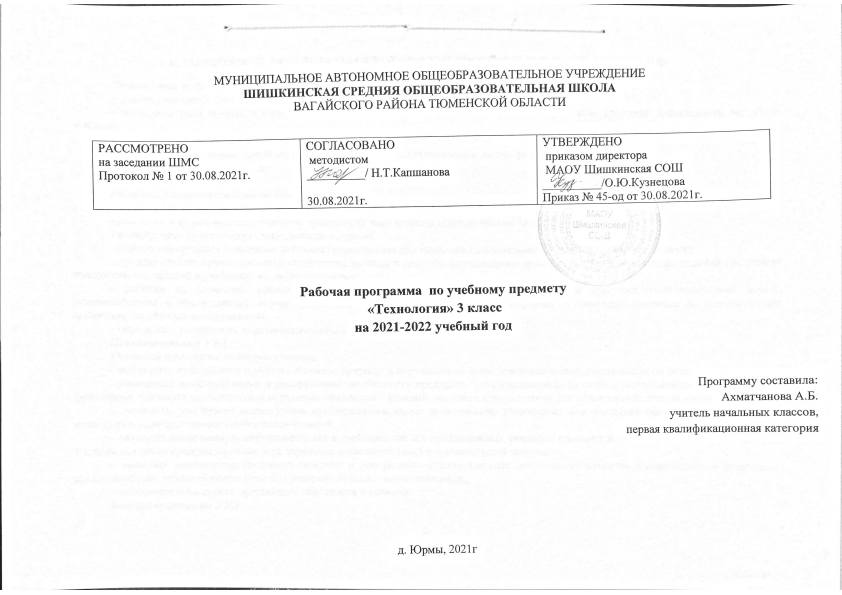 